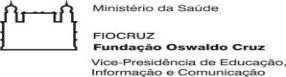 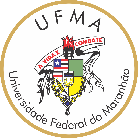 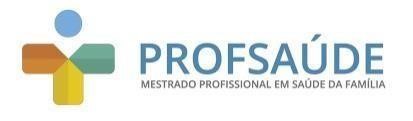 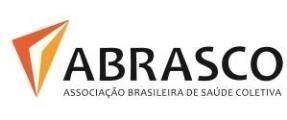 SELEÇÃO PARA O MESTRADO PROFISSIONAL EM SAÚDE DA FAMÍLIA – PROFSAÚDE / 2020.MESTRADO PROFISSIONAL EM SAÚDE DA FAMÍLIA-PROFSAÚDE/FIOCRUZ/UFMARESULTADO DAS ANALISE DE CURRICULO (TITULOS) POLO: SÃO LUIS/ / UFMA /CANDIDATOS CLASSIFICADOS PARA PRÓXIMA ETAPACANDIDATO (A)    CANDIDATO (A)    CATEGORIA   SITUAÇÃO     SITUAÇÃO     ALRI ALBERTO CAMPELO DOS ANJOS     ALRI ALBERTO CAMPELO DOS ANJOS     ENFERMAGEMCLASSIFICADOCLASSIFICADOCÉLIA REGINA DE ARAUJO DO AMARAL    CÉLIA REGINA DE ARAUJO DO AMARAL    ODONTOLOGIACLASSIFICADACLASSIFICADACLAUDIA MARQUES SANTANA ROSA MALCHER    CLAUDIA MARQUES SANTANA ROSA MALCHER    MEDICINACLASSIFICADACLASSIFICADAELINE MARIA SANTOS DE SOUSA     ELINE MARIA SANTOS DE SOUSA     ENFERMAGEMCLASSIFICADACLASSIFICADAEMANNUEL PAULLINO SOUSA MORAES    EMANNUEL PAULLINO SOUSA MORAES    ODONTOLOGIACLASSIFICADOCLASSIFICADOERIKA SALES LOPES     ERIKA SALES LOPES     MEDICINACLASSIFICADACLASSIFICADAFELIPE GOMES CARREIRO NEIVA     FELIPE GOMES CARREIRO NEIVA     MEDICINACLASSIFICADACLASSIFICADAJADILSON SILVA NETO     JADILSON SILVA NETO     ENFERMAGEMCLASSIFICADACLASSIFICADAJOANA CAROLYNE DE OLIVEIRA FELIX PORTELA MELO     JOANA CAROLYNE DE OLIVEIRA FELIX PORTELA MELO     MEDICINACLASSIFICADACLASSIFICADALEIDE LAURA VIEIRA FERREIRA     LEIDE LAURA VIEIRA FERREIRA     ODONTOLOGIACLASSIFICADACLASSIFICADAMARCOS MARCELO BARBOSA FREITAS     MEDICINACLASSIFICADOMARLUCE OLIVEIRA SÁ     ENFERMAGEMCLASSIFICADA RAFAELA SOARES TARGINO     ENFERMAGEMCLASSIFICADA RÔMULO AUGUSTO SOUSA BELICHE     ENFERMAGEMCLASSIFICADO THAMYRIS MENDES GOMES MACHADO    ENFERMAGEMCLASSIFICADA VANESSA FREITAS AMORIM     ENFERMAGEMCLASSIFICADA YURI ARMIN CRISPIN DE MORAES     MEDICINACLASSIFICADO